بـــــــــــلاغشروط الترشح لنيل صفة أستاذ متميز (مكوّنات الملفّ)تبعا للأمر عدد 1825 لسنة 1993 المؤرخ في 6 سبتمبر 1993 والمتعلق بضبط النظام الأساسي الخاص بسلك المدرسين الباحثين التابعين للجامعات،ولمنشور السيد وزير التعليم العالي والبحث العلمي عدد 12 بتاريخ 26 فيفري 2020 حول ضبط شروط ومقاييس إسناد صفة أستاذ متميز،ولشبكة معايير إسناد صفة أستاذ متميز التي أعدتها لجنة الجامعة المكلّفة بدراسة معايير إسناد صفة أستاذ متميز للفترة 2020-2023 والتي صادق عليها مجلس الجامعة المنعقد بتاريخ 7 أكتوبر 2021،فإن أساتذة التعليم العالي المحالين على التقاعد، والذين تتوفر فيهم الشروط المنصوص عليها في المنشور المذكور أعلاه والراغبين في الترشح لنيل صفة أستاذ متميز، بإمكانهم تقديم ملفات ترشحهم متكونة من الوثائق التالية:1- مطلب الترشح -مطبوعة ترشح لصفة أستاذ متميز تسحب من الموقع الإلكتروني للجامعة: http://www.utm.rnu.tn/emerite/principale.php ويتم تعميرها دقة من قبل المترشح. 2- المشروعتقرير مفصّل حول المشروع العلمي الذي يعتزم المترشح إنجازه في المؤسسة التي ينتمي إليها (يغطي المشروع على الأقلّ مدّة السنوات الأربعة المحدّدة في صفة أستاذ متميّز).3 - سيرة ذاتية مفصلة4  -  الملف العلمي والبيداغوجيقائمة في عناوين أطروحات الدكتوراه التي قام بتأطيرها المترشح خلال مسيرته المهنية مدعمة بنسخة من الصفحة الأولى لكل أطروحة.قائمة في المنشورات العلمية التي نشرها المترشح في مجلات علمية أو/ ودوريات وطنية وأجنبية مدعّمة بنسخة من الصفحة الأولى لكل مقال علمي مع ذكر عنوان المجلة وعامل التأثير.قائمة في الكتب والمؤلفات الخاصة بالمترشح أو التي شارك في تأليفها مع بيان سنة الاصدار ودار النشر.قائمة في براءات الاختراع والجوائز العلمية التي أحرز عليها المترشح مع تحديد مواضيعها وسنة الحصول عليها.قائمة في مشاريع البحث العلمي التي شارك فيها المترشح مدعمة بالوثائق اللازمة5- المساهمة في الحياة العلميّة الجامعيةقائمة في الندوات الدولية التي شارك فيها المترشح كعضو أو كرئيس لجنة تنظيم مدعمة بالوثائق اللازمة.  قائمة في الإشراف على هياكل/ فرق/ برامج بحث مدعمة بالوثائق اللازمة.قائمة في تنسيق أعمال لجان التكوين في الماجستير أو ما يعادلها مدعمة بالوثائق اللازمة. قائمة مشاركات المترشح كمنسق مشروع علمي في المؤسسة أو الجامعة  أو وزارة الاشراف مدعمة بالوثائق اللازمة.	قائمة مشاركات المترشح في رئاسة أو عضوية لجان الترقية أو الانتداب مدعمة بالوثائق اللازمة.6 - المسؤوليات العلمية والبيداغوجية والوظيفيةقائمة في المسؤوليات العلمية والبيداغوجية والخطط الوظيفيّة التي كلف بها المترشح مع ذكرها وتحديد مدتها مدعمة بوثائق. قائمة في الخدمات.ملاحظة: تودع الملفات كاملة وفقا للمعايير المذكورة أعلاه في مكتب الضبط بالمؤسسة التي ينتمي إليها المترشح وتحال إلى الجامعة مباشرة بعد النظر فيها من قبل المجلس العلمي.الجمهورية التونسيةوزارة التعليم العالي والبحث العلميجامعــة تونــس المنـار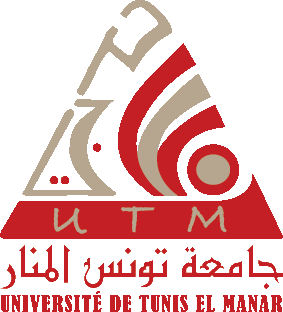 